ПЛАН И РАСПОРЕД ПРЕДАВАЊАП1, П2, ...., П15 – Предавање прво, Предавање друго, ..., Предавање петнаесто, Ч – ЧасоваПЛАН ВЈЕЖБИВ1, В2, ...., В15 – Вјежба прва, Вјежба друга, ..., Вјежба петнаеста, ТВ – Теоријска вјежба, ПВ – Практична вјежбаРАСПОРЕД ВЈЕЖБИГ I, Г II, – Група прва, Група друга,  Ч – Часови                                                                                                                                                                                                      ШЕФ КАТЕДРЕ: Бања Лука, 17.10.2023.                                                                                                                       Проф. др сц. мед. Нела Рашета Симовић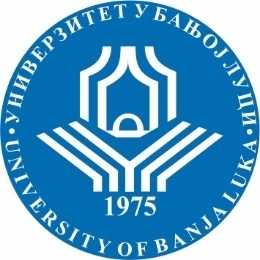 УНИВЕРЗИТЕТ У БАЊОЈ ЛУЦИМЕДИЦИНСКИ ФАКУЛТЕТКатедра за Патолошка физиологију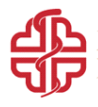 Школска годинаПредметШифрапредметаСтудијски програмЦиклус студијаГодина студијаСеместарБрој студенатаБрој група за вјежбе2023/24.ПатофизиологијаМЛДПрвиДругаIII201СедмицаПредавањеТематска јединицаДанДатумВријемеМјесто одржавањаЧНаставникIП1Увод у патофизиологију, етиологија и патогенеза, здравље, болест и смртСриједа11.10.2023.15:00 - 17:15ФФВИС Сала 33Доц. др Алма ПртинаIIП2Етиолошки фактори, ендогени (насљедне болест) и егзогени (физички и хемијски етил. фактори)Сриједа18.10.2023.15:00 - 17:15ФФВИС Сала 33Доц. др Алма ПртинаIIIП3Запаљење. Шок. КанцерогенезаСриједа25.10.2023.15:00 - 17:15ФФВИС Сала 33Доц. др Алма ПртинаIVП4Поремећаји метаболизама протеина, липида и угљених хидратаСриједа01.11.2023.15:00 - 17:15ФФВИС Сала 33Доц. др Алма ПртинаVП5Поремећаји метаболизма воде и електролита. Поремећаји ацидо-базне равнотежеСриједа08.11.2023.15:00 - 17:15ФФВИС Сала 33Доц. др Алма ПртинаVIП6Поремећаји имуног система. Аутоимуност. Алергијске реакције. Патофизиологија ендокриног системаСриједа15.11.2023.15:00 - 17:15ФФВИС Сала 33Доц. др Алма ПртинаVIIП7Тест колоквијум IСриједа22.11.2023.15:00 - 17:15ФФВИС Сала 33Доц. др Алма ПртинаVIIIП8Патофизиологија кардиоваскуларног системаСриједа29.11.202315:00 - 17:15ФФВИС Сала 33Доц. др Алма ПртинаIXП9Патофизиологија дигестивног и хепатобилијарног системаСриједа06.12.2023.16:30 - 17:15ФФВИС Сала 33Доц. др Алма ПртинаXП10Патофизиологија хематопоетског система. Поремећаји коагулације.Сриједа13.12.2023.15:00 - 17:15ФФВИС Сала 33Доц. др Алма ПртинаXIП11Патофизиологија уропоетског системаСриједа20.12.2023.15:00 - 17:15ФФВИС Сала 33Доц. др Алма ПртинаXIIП12Патофизиологија респираторног системаСриједа27.12.2023.15:00 - 17:15ФФВИС Сала 33Доц. др Алма ПртинаXIIIП13Патофизиологија нервног системаСриједа10.01.2024.15:00 - 17:15ФФВИС Сала 33Доц. др Алма ПртинаXIVП14Тест колоквијум IIСриједа17.01.2024.15:00 - 17:15ФФВИС Сала 33Доц. др Алма ПртинаСедмицаВјежбаТип вјежбеТематска јединицаIВ 1ТВУводна вјежба, функционалана испититивања, допунске дијагностичке методе  IIВ 2ТВ+ ПБДјеловање физичких етиолош. фактора, механизми терморегулације, хипо и хипертермијаПоремећаји локалне циркулације, артеријска и венска хиперемија, тромбоза и емболијаIIIВ 3ТВ + ПВПатофизиологија запаљења, локални и системски занци, медијатори запаљења, грознице, температурне криве, одређиванје седиментацијеIVВ 4ТВПоремећај метаболизма протеина, угљених хидрата и липидаVВ 5ТВ+ ПБПоремећај метаболизма воде и електролита, поремећај ацидобазне равнотезе, регулација јона калцијумаVIВ 6ТВ + ПВФункционално испитиванје кардиоваскуларног система, електрокардиографија, поремећаји ритма, инфаркт миокардаVIIВ 7ТВ + ПВФункционално испитиванје дигестивног система, поремећаји метаболизма билирубина, билирубинске пробе у серуму и урину.Функцинално испитивање егзокриног панкреаса, одређивање активности амилазе у уринуVIIIВ 8ТВ + ПВ Фунционално испитивање црвене крвне лозе, ККС, микроскопски преглед периферног размаза крви, анемијеIXВ 9ТВ + ПВФунционално испитивање бијеле крвне лозе, ДКС периферни размаз крви , леукемијеXВ 10ТВ + ПВФункционално испитивање хемостазног система, испитивање поремећаја фактора коагулације, дијагностичке методе поремећаја броја и функције тромбоцитаXIВ 11ТВ + ПВФункционално испитивање бубрежно мокраћног система, физикални преглед урина, седимент урина, клиренс креатининаXIIВ 12ТВФункционално испитивање поремећаја респираторног система, испитивање вентилацијских функција плућаXIII В 13ТВФунционално испитивање поремећаја нервног система,  испитивање ликвора, електрофизиолошка тестирања нервног системаXIVВ 14ТВПровјера знања, колоквијум, семинарГрупаДанВријемеМјесто одржавањаЧСарадникГ I - МЛД Сриједа08:00 - 09:30Практикум за Патолошку физиол.2др мед. Александра Кривокућа, асистент